Herdenschutzpolitik des Kantons Wallis im Zusammenhang mit Grossraubtieren Praktischer Leitfaden2021InhaltsverzeichnisBundespolitik zum HerdenschutzWolfspräsenz im WallisZiele des Kantons im Bereich Herdenschutz Organisation LandwirteAkteure auf KantonsebeneAkteure auf BundesebeneHerdenschutzmassnahmen auf KleinviehalpenHerdenschutzhunde Elektrische ZäuneNachtpferche SchlechtwetterpfercheVom BAFU nicht anerkannte Schutzmassnahmen für KleinviehherdenAndere AlternativenNicht schützbare AlpenHerdenschutz bei RindviehherdenRisikobeurteilung Definition Herdenschutzmassnahmen beim RindviehGesuchsverfahren Beratung bei der Umsetzung von HerdenschutzmassnahmenKontrolle der UmsetzungVorgehen im Falle eines AngriffsAusbildung DLWKommunikationsstrategieAnhangNützliche KontaktdatenBundespolitik zum Herdenschutz: SituationDie neue Definition des Herdenschutzes im Jagdgesetzt und im Landwirtschaftsgesetz des Bundes geht auf zwei parlamentarische Vorstösse zurück: Motion 09.3814 «Planung der Alpbewirtschaftung» von NR Roberto Schmidt und Motion 10.3242 «Unterstützung des Bundes für den Herdenschutz im Zusammenhang mit Grossraubtieren» von NR Hansjörg Hassler.Dies führte zu einer Neuregelung des Herdenschutzes im Bundesrecht: auf der Grundlage dieses politischen Auftrags haben das Bundesamt für Umwelt (BAFU) und das Bundesamt für Landwirtschaft (BLW) angepasste Lösungen für den Herdenschutz erarbeitet und folgendermassen umgesetzt:Revision des Bundesgesetzes über die Jagd (JSG, 922.0): Das Parlament hat am 1. Januar 2014 einen neuen Artikel zur Förderung von Herdenschutzmassnahmen in das JSG eingefügt (Art. 12, Abs. 5, JSG). Dieser Artikel verpflichtet den Bund, Massnahmen der Kantone zur Verhinderung von Schäden an Nutztieren durch Grossraubtiere zu fördern und zu koordinieren. Revision der Eidgenössischen Jagdverordnung (JSV, 922.01): Der neue Artikel des JSG wird in zwei neuen Artikeln der JSV umgesetzt: einer über den Herdenschutz (Art. 10ter JSV) und der andere über Herdenschutzhunde (Art. 10quater JSV). Der Artikel 10ter (Abs. 3) bemächtigt das BAFU, eine Richtlinie über die Unterstützung und Koordination der räumlichen Planung der Massnahmen der Kantone zu erlassen. Der Artikel 10quater (Absatz 3) verpflichtet das BAFU, Richtlinien zu Eignung, Zucht, Ausbildung, Haltung und Einsatz von geförderten Herdenschutzhunden.Revision der Direktzahlungsverordnung (DZV, 910.13) im Rahmen der Agrarpolitik 2014 (AP 14-17): Die Revision der DZV hat zu einer verstärkten Förderung der Sömmerung geführt, indem die bestehenden Sömmerungsbeiträge erhöht und ein neuer Alpungsbeitrag eingeführt wurden (Anhang 7, Ziff. 1.5, DZV). Die Sömmerungsbeiträge für Schafe wurden je nach Weidesystem unterschiedlich erhöht (Anhang 2, Ziff. 4, DZV; Anhang 7, Ziff. 1.6.1, Bst a bis c, DZV). Insbesondere die Beiträge für eine Umtriebsweide mit Herdenschutzmassnahmen wurden erhöht.Aufgrund verschiedener Interventionen hat das BAFU im Jahre 2019 eine Vollzugshilfe Herdenschutz herausgegeben:http://www.protectiondestroupeaux.ch/fileadmin/doc/Anhang_Richtlinie_HS/VH_2021/de_BAFU_UV_1902_Herdenschutz_bf.pdfDiese Vollzugshilfe stellt die am Herdenschutz beteiligten Akteure sowie deren Aufgaben vor und beschreibt die Herdenschutzmassnahmen und deren Förderung. Sie definiert die Anforderungen an die offiziellen Herdenschutzhunde und die Regeln zur Vermeidung von Konflikten beim Einsatz von Herdenschutzhunden. Sie soll sicherstellen, dass der Herdenschutz einheitlich umgesetzt wird und fördert eine rechtskonforme und zwischen den Kantonen abgestimmte Praxis.Wolfspräsenz im WallisDas Wallis gilt aufgrund der Präsenz von Einzelwölfen und Rudeln als eine Risikoregion für Nutztiere. Die Schäden treten hauptsächlich im Sömmerungsgebiet auf, aber auch auf der LN kommen Angriffe vor.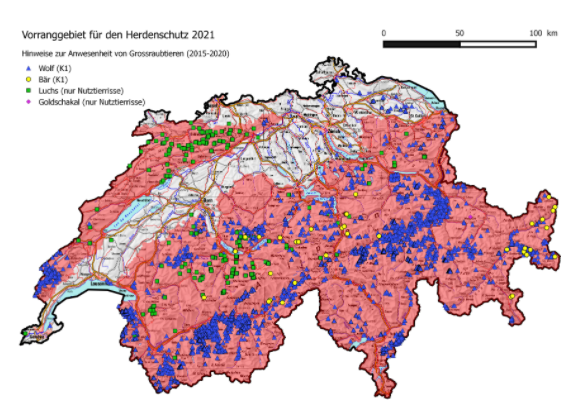 Die jährlich aktualisierte Karte ist unter folgendem Link abrufbar:http://www.protectiondestroupeaux.ch/de/menu/planung-beratung/risikozonen/Ziele des Kantons in der Herdenschutzberatung Unterstützung der Landwirte bei der Umsetzung wirksamer, finanziell und technisch tragbarer Herdenschutzmassnahmen für Schafe, Ziegen und Rindvieh beim Auftreten von wandernden oder sesshaften Wölfen, Wolfsrudeln oder anderer Grossraubtiere.Definition des Rahmens und von klaren Bedingungen für einen vollständigen Informationsfluss, für die finanzielle und technische Unterstützung sowie für die Umsetzung der festgelegten Herdenschutzmassnahmen. Organisation 4.1.	LandwirteDer Landwirtentscheidet in Eigenverantwortung und freiwillig, ob und wie er seine Nutztiere vor Grossraubtierübergriffen schützt;lässt sich von der DLW in Sachen Herdenschutz beraten; bespricht mit der DLW die für seinen Betrieb und/oder seinen Alpbetrieb geeigneten Herdenschutzmassnahmen und unterzeichnet gegebenenfalls ein Formular zur Herdenschutzberatung, mit dem er sich zur Umsetzung der Massnahmen verpflichtet;reicht bei der DLW einen Antrag auf Förderung der in seinem Betrieb umgesetzten Herdenschutzmassnahmen ein; hält sich an die Vorgaben im Formular zur Herdenschutzberatung, in der Tierschutzverordnung und in der Vollzugshilfe Herdenschutz des BAFU sobald er eine finanzielle Unterstützung für Herdenschutzmassnahmen durch das BAFU erhält.besucht den Sachkundenachweis für Halter von Herdenschutzhunden (HSH).Akteure auf KantonsebeneDie Dienststelle für Landwirtschaft (DLW)informiert die Landwirte über die Präsenz von Grossraubtieren; berät die Landwirte zu geeigneten Herdenschutzmassnahmen für ihre Betriebe;bereitet die Formulare für Herdenschutzberatung für Heim- und Alpbetriebe vor und bespricht diese mit den Bewirtschaftern. Das Formular wird anschliessend vom Bewirtschafter und von der DLW unterschrieben;beurteilt die vom Landwirte gestellten Gesuche zur Finanzierung von Herdenschutzmassnahmen;bewertet die Umsetzung der definierten Herdenschutzmassnahmen bei einem Angriff durch ein Grossraubtier;unterstützt den Landwirt bei seinen Bemühungen, einen Herdenschutzhund zu erhalten.Die Dienststelle für Jagd, Fischerei und Wildtiere (DJFW)entschädigt die gerissenen Nutztiere gemäss ihrem Schutzstatus und übernimmt die Tierarztkosten für verletzte Tiere nach einem Angriff durch ein Grossraubtier;beantragt eine Abschussbewilligung gemäss den gesetzlichen Grundlagen.Die Dienststelle für Verbraucherschutz und Veterinärwesen (DVSV)erteilt auf Antrag der kantonalen Kommission für Herdenschutzhunde die Bewilligung zur Haltung eines Herdenschutzhundes;kann bei Problemen ihre Entscheidung überdenken und die Bewilligung zurückziehen, Massnahmen für bestimmte Hunde beschliessen oder neue Bedingungen auferlegen.Herdenschutz GmbH (Mandat vom Kanton)unterstützt die DLW im Oberwallis bei der Besprechung und Definition der auf den Betrieb abgestimmten Herdenschutzmassnahmen, welche im Formular für Herdenschutzberatung festgehalten werden.AgriGroupe Sàrl (Mandat vom Kanton)unterstützt die DLW im Unterwallis bei der Besprechung und Definition der auf den Betrieb abgestimmten Herdenschutzmassnahmen, welche im Formular für Herdenschutzberatung festgehalten werden.Akteure auf BundesebeneDer Verein Herdenschutzhunde Schweiz (HSH-CH): Mandat vom Bund für die Zucht und Ausbildung von HSHzüchtet Herdenschutzhunde und bildet diese aus;bietet seinen Mitgliedern Aus- und Weiterbildungsmöglichkeiten im Umgang mit Herdenschutzhunden an;schliesst für seine Mitglieder eine kollektive Rechtsschutzversicherung ab. AGRIDEA, Fachstelle Herdenschutzbeurteilt im Auftrag der Kantone die Gesuche der Landwirte zur Finanzierung der vom BAFU geförderte Herdenschutzmassnahmen (mit Ausnahme von Herdenschutzhunden);stellt bei Bedarf Zivildienstler zur Unterstützung der Umsetzung von Herdenschutzmassnahmen zur Verfügung. AGRIDEA, Fachstelle Herdenschutzhunde führt die Beurteilung durch, ob die Bewilligung zur Haltung eines Herdenschutzhundes erteilt werden kann oder nicht;beschafft dem Betrieb den Herdenschutzhund und sorgt für die Betreuung des Betriebes;ist verantwortlich für die ordnungsgemässe Entschädigung für die Haltung, Zucht und Ausbildung sowie den Einsatz von Herdenschutzhunden; koordiniert die Zucht, die Ausbildung und den Austausch von HSH auf nationaler Ebene und koordiniert in Zusammenarbeit mit den Kantonen die Platzierung der HSH auf nationaler Ebene; organisiert für die Halter von HSH jährlich in den drei Landessprachen die nötigen Kurse gemäss Tierschutzgesetz;führt Stichkontrollen auf den Betrieben mit HSH durch;ist für das Monitoring der Herdenschutzhunde verantwortlich (Datenbank, Kontrollen, offizielle Registrierung, Platzierung);organisiert zusammen mit dem Verein Herdenschutzhunde Schweiz (HSH-CH) und der DLW die Platzierung der Herdenschutzhunde.Das BAFU (Sektion Wildtiere und Artenförderung)beteiligt sich zu 80 Prozent an der Entschädigung der Kosten von Schäden durch Grossraubtiere, welche vom Kanton übernommen wurden (Art. 10 Abs. 1 Bst. a JSV);gewährt eine finanzielle Unterstützung für die Haltung von HSHüberwacht die von Agridea bewilligten Subventionen für Herdenschutzmassnahmen;subventioniert einen Teil der Kosten für die Anschaffung von Herdenschutzmaterial;ist die zuständige Beschwerdestelle bei allfälligen Rekursen gegen Subventionsentscheide.Das BLWfinanziert mittels Direktzahlungen jene Haltungssysteme, welche das Risiko von Angriffen durch Grossraubtiere verringern (ständige Behirtung, Umtriebsweide).Herdenschutzmassnahmen für KleinwiederkäuerFür die Festlegung und Umsetzung von Herdenschutzmassnahmen ist der Kanton zuständig, der sich dabei auf die eidgenössische Jagdverordnung (JSV), die Vollzugshilfe Herdenschutz des BAFU und die kantonale Schafalpplanung stützt. Die Schafalpplanung für den Kanton Wallis war ein je zur Hälfte von der DLW und vom BAFU finanziertes und bei AGRIDEA in Auftrag gegebenes Projekt mit folgenden Zielen: Analyse und Weiterentwicklung der Schafsömmerung;Schaffung einer Diskussionsgrundlage zur Erstellung von Herdenschutzprojekten im Hinblick auf eine nachhaltige Alpbewirtschaftung.Zweck der Herdenschutzprojekte (Formular Herdenschutzberatung) ist es, gemeinsam mit dem Bewirtschafter angemessene (finanziell und technisch zumutbare) Herdenschutzmassnahmen zu bestimmen, die auf das jeweilige Weidegebiet (Gelände) abgestimmt sind; die sich aus den Herdenschutzmassnahmen ergebenden zusätzlichen Kosten zu ermitteln und Verhandlungen mit den betroffenen Eigentümern (Genossenschaften, Gemeinden, Burgergemeinden usw.) einzuleiten; Herdenschutzmassnahmen zeitlich zu planen.Mit seiner Unterschrift verpflichtet sich der Bewirtschafter, die im besagten Formular beschlossenen Herdenschutzmassnahmen umzusetzen. Der Kanton unterzeichnet das Formular ebenfalls. Die Befolgung der in den Formularen festgehaltenen Massnahmen ermöglichen der DJFW eine objektive Entscheidungshilfe bei der Entschädigungsfrage und der Berücksichtigung vom Wolf gerissener Tiere für eine allfällige Abschussbewilligung. Bei einer Zusammenlegung von Alpweiden müssen die Eigentümer aktiv in den Vorgang miteinbezogen werden.Die im Formular Herdenschutzberatung festgehaltenen Massnahmen müssen wirksam sowie finanziell und technisch zumutbar sein. Die Definition der Herdenschutzmassnahmen hängt von mehreren Faktoren ab:Art des Raubtiers (durchziehender Wolf, sesshafter Wolf, Rudel, Bär, Luchs, Goldschakal)Nutztierart (Schafe, Ziegen, Rindvieh) und Rasse (WAS, SN-Schaf, SH-Ziege usw.) Grösse der HerdeEntfernung zu einer befahrbaren StrasseGrösse der Alp oder des HeimbetriebsTopografie der AlpInfrastruktur der AlpTourismus- und FreizeitaktivitätenAndere Folgende Schutzmassnahmen für Schafe und Ziegen gegen Grossraubtiere werden gegenwärtig vom BAFU als wirksam anerkannt:HerdenschutzhundeElektrifizierte Zäune für Umtriebsweiden, Nachtpferche oder Schlechtwetterpferche. Die entsprechenden Merkblätter können auf folgender Internetseite einsehbar:http://www.protectiondestroupeaux.ch/de/downloads/Diese Massnahmen werden von Fall zu Fall geprüft. Bei einem Angriff gelten die innerhalb einer korrekten Umzäunung sich befindenden und/oder von Herdenschutzhunden überwachten Tiere als geschützt. Hirten5.1.1	Definitionen HerdenschutzhundIn der Schweiz werden hauptsächlich zwei Rassen als Herdenschutzhunde eingesetzt:der Maremmano Abruzzeseder Pyrenäenberghund (Patou)Offiziell anerkannte Herdenschutzhunde werden als solche bei der Schweizer Heimtierdatenbank AMICUS registriert. HalterHalter im Sinne des Tierschutzgesetzes ist diejenige Person, welche eine länger als bloss vorübergehende tatsächliche Verfügungsgewalt über ein Tier innehat. Personen, welche während mehrerer Wochen die Verantwortung für ein Tier übernehmen, werden als Halter betrachtet. Bei Herdenschutzhunden wird während der Sömmerungszeit der Alpverantwortliche als Halter betrachtet.Voraussetzungen Die verschiedenen in der kantonalen Herdenschutzhundekommission vertretenen Dienststellen und die Gemeinden müssen ihre Zustimmung geben (Mitwirkung).Gemäss JSV Art. 10quater Abs. 1 ist der Einsatzzweck von Herdenschutzhunden die weitgehend selbstständige Bewachung von Nutztieren und die damit zusammenhängende Abwehr fremder Tiere. Prinzipiell muss der Herdenschutzhund unter ständiger Kontrolle seines Halters stehen. In Ausnahmefällen kann der Hund zeitweilig ohne Kontrolle gelassen werden, wenn alle Vorsichtsmassnahmen ergriffen werden, um Belästigungen der Spaziergänger und Aggressionen zu vermeiden. Bei Umtriebsweiden im Sinne von Art. 4.2 des Anhangs 2 der Direktzahlungsverordnung hat die Aufsichtsperson des Herdenschutzhundes diesen zweimal wöchentlich zu kontrollieren. Bei diesen Kontrollen ist sicherzustellen, dass der Hund gesund ist und genug Futter hat. Sein Kontakt zu Menschen oder zumindest zur Aufsichtsperson ist zu pflegen, die Angemessenheit seiner Reaktion auf menschlichen Kontakt ist zu prüfen und zu bewerten.Massnahmen in Fällen von Aggressivität, bei verdächtigem oder unangemessenem VerhaltenJede Aggressivität, jedes verdächtige oder unangemessene Verhalten des Herdenschutzhundes ist vom Hundehalter umgehend dem Veterinäramt zu melden (ovet@admin.vs.ch; Tel.: 027 606 74 50). Das Veterinäramt analysiert die Fakten und untersucht die Vorfälle. Wenn das Veterinäramt es für erforderlich hält, werden Sicherheitsmassnahmen getroffen. In Zweifelsfällen kann das Veterinäramt ein Gutachten über das Verhalten des Hundes durch einen Spezialisten verlangen.Der Halter hat die Kosten des Gutachtens und sonstige Aufwendungen zu tragen.5.1.3	KostenGemäss den Angaben des kantonalen Veterinäramts betragen die Kosten für einen Herdenschutzhund etwa CHF 2000. – pro Jahr.Berechnungsfaktoren: 	CHF 5.- / Tag  CHF 5.-  * 365 = CHF 1825.- für Futter CHF 70.-  / Jahr für Schutzimpfungen	CHF 250.- / Jahr Tierarztkosten5.1.4	Finanzielle Unterstützung a)	BAFU: die Beiträge für 2021 sehen folgendermassen aus:b)	BLW: die Beiträge für 2021 betragen:Fr. 400.- pro NST für Schafe, mit Ausnahme von Milchschafen, bei ständiger Behirtung oder bei Umtriebsweiden mit HerdenschutzmassnahmenFr. 320.- pro NST für Schafe, mit Ausnahme von Milchschafen, bei UmtriebsweidenFr. 120.- pro NST für Schafe, mit Ausnahme von Milchschafen, bei übrigen WeidenFr. 440.- pro NST für gemolkene Schafe und Ziegenc)	Für Zäune zur Reduzierung des Konfliktrisikos mit den HSH (2021)Material: 	Rückerstattung von 80% der Kosten für Zaunmaterial, max. Fr. 2500.- / 5 Jahre (ohne Zaungerät und Arbeit)5.1.5	AntragstellungDer Landwirt richtet sein Gesuch an die DLW.Für das Oberwallis : Horacio Beltran,  079 / 520.96.76;  horacio.beltran@admin.vs.chFür das Unterwallis : Christine Cavalera, 079 / 738.24.94;  conseils@agrigroupe.ch Agridea erstellt ein Gutachten über den Einsatz der HSH und die Eignung der Tal- und Sömmerungsbetriebe für deren Haltung.Die BUL erstellt ein Gutachten zur Minimalisierung der Konflikte mit dem Tourismus.Gleichzeitig absolviert der Hundehalter die theoretischen und praktischen Sachkundenachweiskurse (SKN) der Fachstelle Herdenschutzhunde der AGRIDEA.Elektrozäune5.2.1	DefinitionDie Merkblätter sind auf der Internetseite des Herdenschutzes unter folgender Adresse einsehbar: http://www.protectiondestroupeaux.ch/de/downloads/ 5.2.2	KostenAls Richtwert ist mit Fr. 200.- pro 100 Laufmeter für Material und Transport sowie Fr 45.- pro 100 Laufmeter für Aufbau und jährliche Wartung zu rechnen. 5.2.3	Finanzielle UnterstützungMaximale Kostenbeteiligung je Alp: bis 300 Tiere CHF 1500.-, ab 300 Tieren CHF 2’500.- Empfehlungen für Alpen mit Nachtpferchen: bis 300 Tiere 10 Weidenetze, ab 300 Tieren 20 WeidenetzeUnterhalt: 	für den Unterhalt von elektrifizierten Herdenschutzzäunen bei schwierigen Bedingungen (BZ III & IV, Sömmerungsgebiet): Beitrag von CHF 0.30.- pro Laufmeter Zaun und Jahr.5.2.4	AntragstellungDer Landwirt richtet sein Gesuch an die DLW.Für das Oberwallis : Horacio Beltran,  079 / 520.96.76;  horacio.beltran@admin.vs.chFür das Unterwallis : Christine Cavalera, 079 / 738.24.94;  conseils@agrigroupe.ch  Nachtpferche5.3.1	DefinitionDie Herde wird für die Nacht zusammengetrieben und eingezäunt. Dadurch kann die Herde auf kleinstmöglichem Raum gehalten und mit einem Elektrozaun umgeben werden. Dieses System wird in mittleren Höhenlagen und häufig im Zusammenhang mit der Präsenz von Grossraubtieren eingesetzt. Kosten der Nachtpferche Als Richtwert ist mit CHF 200.- pro 100 Laufmeter für Material und Transport sowie CHF 45.- pro 100 Laufmeter für Aufbau und jährliche Wartung zu rechnen. Finanzielle Unterstützung (2021)Material: 	Rückerstattung von 80% der Kosten für Zaunmaterial; max. CHF 1'500.- / 5 Jahre für eine Herde mit weniger als 300 Tieren und max. CHF 2'500 /5 Jahre für eine Herde mit mehr als 300 Tieren.5.3.4	AntragstellungDer Landwirt richtet sein Gesuch an die DLW.Für das Oberwallis : Horacio Beltran,  079 / 520.96.76;  horacio.beltran@admin.vs.chFür das Unterwallis : Christine Cavalera, 079 / 738.24.94;  conseils@agrigroupe.ch  Schlechtwetterweide5.4.1	DefinitionDie Herde wird im Falle von schlechtem Wetter (v.a. Nebel oder Schnee) zusammengetrieben und eingezäunt. Dadurch kann die Herde auf einem kleineren Raum gehalten und mit einem Elektrozaun umgeben werden. Dadurch ist ein gewisser Schutz gegen Grossraubtiere gegeben und das Alppersonal kann die Schafe auch unter schwierigen Wetterverhältnissen unter Kontrolle halten.Kosten der Nachtpferche Als Richtwert ist mit CHF 200.- pro 100 Laufmeter für Material und Transport sowie CHF 45.- pro 100 Laufmeter für Aufbau und jährliche Wartung zu rechnen. Finanzielle Unterstützung (2021)Material: 	Rückerstattung von 80% der Kosten für Zaunmaterial; max. CHF 1'500.- / 5 Jahre für eine Herde mit weniger als 300 Tieren und max. CHF 2'500 /5 Jahre für eine Herde mit mehr als 300 Tieren.5.4.4	AntragstellungDer Landwirt richtet sein Gesuch an die DLW.Für das Oberwallis : Horacio Beltran,  079 / 520.96.76;  horacio.beltran@admin.vs.chFür das Unterwallis : Christine Cavalera, 079 / 738.24.94;  conseils@agrigroupe.ch 5.5	Vergrämungsmassnahmen Vergrämungsmassnahmen werden vom BAFU nicht finanziell unterstützt, können aber eine kostengünstige Massnahme zur Verstärkung von vorhandenen Schutzmassnahmen sein. Es ist zu beachten, dass Vergrämungsmassnahmen nur als sekundäre Schutzmassnahmen angesehen werden können und nur in Kombination mit primären Schutzmassnahmen, insbesondere elektrifizierten Zäunen, eingesetzt werden sollen.Bei allen Vergrämungsmassnahmen ist besonders darauf zu achten, dass sie nicht zu lange am gleichen Ort eingesetzt werden, da sich sonst ein Gewöhnungseffekt bei den Raubtieren einstellt. Zum Einsatz von sekundären Schutzmassnahmen empfiehlt sich, die kantonale Herdenschutzberatung beizuziehen.Folgende Vergrämungsmassnahmen haben sich bisher in der Praxis bewährt:Flatterbänder / FladryDas Fladry ist eine solide Leine, an der gut sichtbare, rote Bänder befestigt werden. Diese werden an Zäunen aufgehängt. Eine Alternative zu den Fladry sind Flatterbänder. Dabei werden 20 bis 30 cm lange Bänder mit blau-weissem oder rot-weissem Absperrband direkt am Zaun angebracht.Beide Methoden sollen nur bei gut elektrifizierten Zäunen angewendet werden. Die Bänder erhöhen die Sichtbarkeit der Zäune. Dies vermindert das Risiko, dass Zäune von Wild oder Nutztieren durchrannt und zu Boden gerissen werden.Achtung: Eignet sich nicht für Braunbären!BlinklampenBei Wolfs- und Luchspräsenz oder bereits verzeichneten Rissen können Blinklampen als kurzfristige Massnahmen bei bestehenden, gut elektrifizierten Zäunen eingesetzt werden. Es ist darauf zu achten, dass keine normalen Baustellenlampen verwendet werden, sondern der Typ Foxlight mit Zufallsgenerator und Farbunterschieden, um eine Gewöhnung der Raubtiere zu verzögern.Achtung: Eignet sich nicht für Braunbären!AbschreckungsgeräuscheGeräusch-Vergrämer des Typs Alarmguards funktionieren mit Infrarot-Sensoren, welche eine Reihe von Geräuschen auslösen und so Eindringlinge abschrecken.5.6	Sonstige AlternativenEine Konsequenz von Grossraubtierpräsenz auf einer Alp kann ein vorzeitiger Alpabzug sein.5.7	Nicht schützbare Alpen Falls keine Herdenschutzmassnahmen umgesetzt werden können kann der Bewirtschafter Kontakt mit der DLW aufnehmen, um sich über eine Erhöhung der Tierzahl und/oder die Zusammenlegung der Alpen beraten zu lassen.6.	Schutzmassnahmen für Rindvieh6.1	Risikoabschätzung Obgleich der Wolf fähig ist, grosse Nutztiere wie Rinder oder Pferde anzugreifen, sind laut BAFU belegte Fälle dieser Art in der Schweiz extrem selten. Die Erfahrung der Schweiz und der Nachbarländer zeigt, dass hier der Schutzbedarf sehr gering ist. Die Herdenschutzmassnahmen für Rindvieh findet man unter der folgenden Seite:2640___1___D_18_WEB_Schutz_Rindviehweiden.pdf (protectiondestroupeaux.ch)6.2	Änderung der Jagdverordnung Tiere der Rinder- und Pferdegattung: das Überwachen des Muttertiers mit seinem Jungtier während der Geburt, deren gemeinsame Haltung auf betreuten Weiden während den ersten zwei Lebenswochen sowie das sofortige Entfernen von Nachgeburten und toten Jungtieren Alpen1. Kalb: um als geschützt zu gelten, muss ein Kalb in einer Abkalbeweide mit 2 elektrifizierten Drähten geboren und dort bis 14 Tage nach der Geburt gehalten werden. Das Ziel dieser Weide ist es, die Kälber innerhalb der Weide zu halten; bei einem Eindringen des Wolfes wird die Mutter ihr Kalb verteidigen. Falls das Kalb dennoch aus der Weide ausbricht sollte ein zusätzlicher Draht installiert werden. 2. Nach 14 Tagen sind keine Schutzmassnahmen erforderlich, um als geschützt zu gelten.LN1. Kalb: um als geschützt zu gelten muss ein Kalb in einer Abkalbeweide mit mind. 4 elektrifizierten Drähten geboren und dort bis 14 Tage nach der Geburt gehalten werden. Ein 5. Draht wird empfohlen und wird subventioniert.2. Nach 14 Tagen sind keine Schutzmassnahmen erforderlich, um als geschützt zu gelten.6.3	AntragstellungDer Landwirt richtet sein Gesuch an die DLW.Für das Oberwallis : Horacio Beltran,  079 / 520.96.76;  horacio.beltran@admin.vs.chFür das Unterwallis : Christine Cavalera, 079 / 738.24.94;  conseils@agrigroupe.ch 7.	Beratung bei der Umsetzung der SchutzmassnahmenDer Bewirtschafter, der sich mit dem Formular zur Herdenschutzberatung zu Herdenschutzmassnahmen verpflichtet hat, ist für deren Umsetzung verantwortlich. Bei Bedarf und auf Anfrage kann er eine Fachberatung (z.B. durch Landwirtschaftsberater) in Anspruch nehmen.Kontrolle der UmsetzungDie Kontrolle, ob die vereinbarten Herdenschutzmassnahmen umgesetzt wurden, erfolgt durch die Dienststelle für Landwirtschaft (DLW) nach einem Grossraubtierangriff. Dabei wird überprüft, ob die umgesetzten Massnahmen dem Formular zur Herdenschutzberatung entsprechen. Die Entschädigung und die Anrechnung der getöteten Tiere für einen eventuellen Antrag auf eine Abschussbewilligung liegen in der Verantwortung der DJFW. Vorgehen bei einem AngriffIm Falle eines Angriffs benachrichtigt der Bewirtschafter den zuständigen Wildhüter, damit dieser den für den Schaden Verantwortlichen ermitteln und die nötigen Formulare ausfüllen kann. Dieses Vorgehen ist für die Entschädigung der getöteten Tiere unerlässlich.Die Direktion der DJFW setzt sich mit dem kantonalen Herdenschutzbeauftragten in Verbindung, damit dieser die Umsetzung der im Formular zur Herdenschutzberatung beschlossenen Schutzmassnahmen bestätigen oder verneinen kann. Von Fall zu Fall kann die DLW diese Kontrolle an den Wildhüter delegieren.10.	Bildungsangebote der DLWModul Schafhaltung für die landwirtschaftliche MeisterprüfungSchafhirtenausbildungWahlfach «Kleinwiederkäuer» im Rahmen des EFZ Landwirt 11.	KommunikationsstrategieZeitungsartikel, InfoblätterInternetseite der DLWInformationen zur Wolfsproblematik sind unter folgender Adresse zu finden:Herdenschutzberatung (vs.ch)General- und Delegiertenversammlungen der Zuchtverbände Während der Saison werden die Bewirtschafter entsprechend den Informationen der Dienststelle für Jagd, Fischerei und Wildtiere (Monitoring) über die Wolfspräsenz in ihrer jeweiligen Region informiert.Schreiben oder E-MailBei Bedarf erhalten alle Halter von Schafen und Ziegen ein Schreiben oder ein E-Mail mit Informationen zur Grossraubtiersituation im Wallis sowie allfälligen Neuigkeiten. Regionale Informationsveranstaltungen Nach Bedarf werden zusätzliche Informationsveranstaltungen organisiert.Je nach Situation individuelle Information und BeratungWarnsystem für die BewirtschafterSitten, 6. Juli 2021Christophe DarbellayStaatsratNützliche KontaktdatenHerdenschutzberatung und Gesuche: Für das Oberwallis : Horacio Beltran,  079 / 520.96.76;  horacio.beltran@admin.vs.chFür das Unterwallis : Christine Cavalera, 079 / 738.24.94;  conseils@agrigroupe.ch Anfragen zur Schafhirtenausbildung: Moritz Schwery moritz.schwery@admin.vs.ch, 027 606 79 05Anfragen für Zivildiensteinsätze: Riccarda Lühti (riccarda.luethi@agridea.ch, 052/354.97.00 oder 021/619.22.31)Bei einem Angriff:  den zuständigen Wildhüter anrufen:Haltung und Einsatz offizieller Herdenschutzhunde (HSH)1'200.-/JahrBeitrag Sömmerungseinsatz HSH2’000.- / Alp und Jahr
Schafe und Ziegen bei ständige BehirtungBeitrag Sömmerungseinsatz HSH500.- / Alp und Jahr
Schafe und Ziegen bei Umtriebsweide oder StandweideBeitrag Sömmerungseinsatz HSH500.- / Alp und Jahr 
Rinder- und MischalpenZäune Konfliktmanagement mit HSH bei Wanderwegen80% der Materialkosten (ohne Zaungerät), maximal CHF 2’500.-Tierarztkosten80%Kastration 100%Dysplasie-Analyse100%Schutzzäune auf KleinviehweidenFinanzielle Unterstützung HeimbetriebFinanzielle Unterstützung AlpGrundschutz:Zaun 0.9 Meter mit 4 elektrifizierten LitzenKeineKeineElektrifizierte Weidenetze
0.9 MeterKeineKeineNachtpferch 0.9 MeterKeine80% bei HSH-EinsatzVerstärkte Knottengitter mit elektrifizierte Unter- und Oberlitze Material: CHF 0.70/Laufmeter Arbeit: CHF 0.30/Laufmeter80% der Zaunkosten ohne ZaungerätEmpfehlungen:Zaun mindestens 105 cm und 5 LitzenMaterial: CHF 0.70/Laufmeter
Arbeit: CHF 0.30/Laufmeter 80% der Zaunkosten ohne ZaungerätWeidenetze ab 105 cm Material: CHF 0.70/Laufmeter
Arbeit: CHF 0.30/Laufmeter80% der Zaunkosten ohne ZaungerätNachtpferchMaterial: CHF 0.70/Laufmeter
Arbeit: CHF 0.30/Laufmeter80% der Zaunkosten ohne ZaungerätErhöhung von 0.90 Meter Weidenetz auf mind. 105 cm mit elektrifizierte LitzeMaterial: CHF 0.70/Laufmeter
Arbeit: CHF 0.30/Laufmeter80% der Zaunkosten ohne ZaungerätUnterwallisOberwallisAYMON Pascal079 355 39 16ANTHAMATTEN Helmut079 355 39 23BORNET Christian079 355 39 18BELLWALD Richard079 355 39 30CHATRIANT Eric079 355 39 09BLATTER Hubert079 355 39 27CORTHAY Jean-Bernard079 355 39 12BRANTSCHEN Martin079 355 39 25DELITROZ Jean-Marcel079 355 39 08IMBODEN Richard079 355 39 22DUBOIS Philippe079 355 39 06IMHOF Stefan079 355 39 21FAUCHERE Marie-Helene079 355 39 17KUONEN Rolf079 355 39 29FLOREY Joel079 355 39 20MARX Anton079 355 39 24GASPOZ Pascal079 355 39 02Schmid Adrian079 355 39 31LUGON-MOULIN Didier079 355 39 07THELER Josef079 355 39 32MARIETHOZ Serge079 355 39 11TSCHERRIG Bruno079 355 39 28NANCHEN Steve079 355 39 19SARRASIN Yann079 355 39 10UDRY Frank079 355 39 13